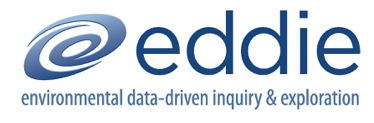 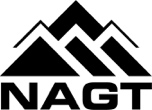 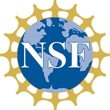 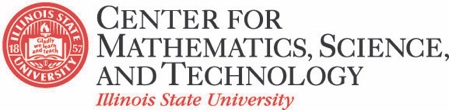 Project EDDIE: CLIMATE CHANGEInstructor’s Manual This module was initially developed by:Overall description: Pedagogical connections:Learning objectives:Objective 1Objective 2Objective 3How to use this module:Quick overview of the activities in this moduleActivity A: Activity B: Activity C: Workflow of this module:Potential pre-class readings. Notes on the student handout:PresentationThe notes below apply to the slide within the PowerPoint presentation. They are intended to help the instructor think about the key concepts that students need to know. Instructors should alter this presentation to focus on what’s most appropriate for their classroom. 